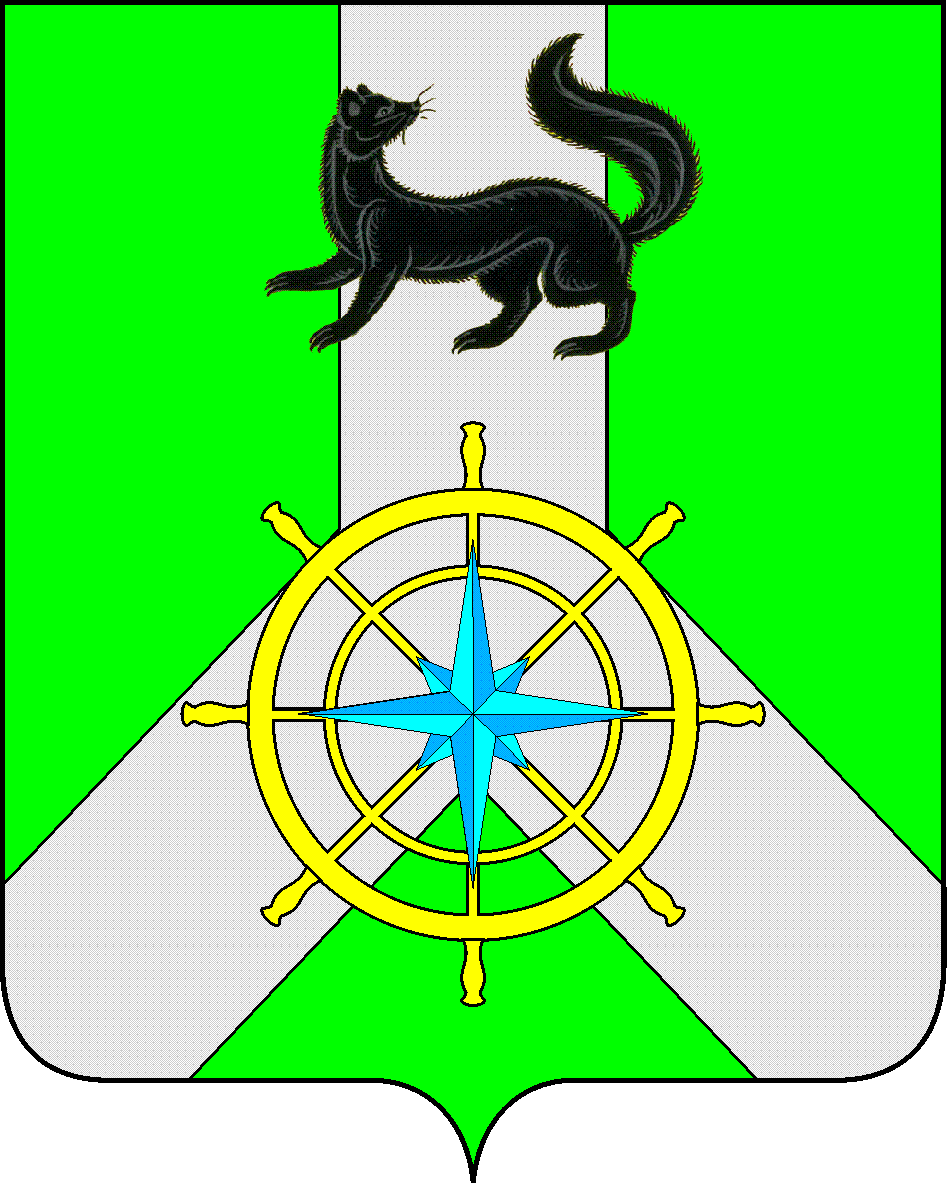 Р О С С И Й С К А Я   Ф Е Д Е Р А Ц И ЯИ Р К У Т С К А Я   О Б Л А С Т ЬК И Р Е Н С К И Й   М У Н И Ц И П А Л Ь Н Ы Й   Р А Й О НА Д М И Н И С Т Р А Ц И Я П О С Т А Н О В Л Е Н И Е                   В соответствии с  Федеральными законами от 21.12.1994г.  № 68-ФЗ «О защите населения и территорий от чрезвычайных ситуаций природного и техногенного характера»,  от 06.10.2003г. № 131 «Об общих принципах организации местного самоуправления в Российской Федерации», в связи с невозможностью проведения превентивных мероприятий по чернению и распиловке льда на затороопасном участке реки Лена в районе с.Коршуново, в соответствии со ст.39, 55 Устава муниципального образования Киренский район, администрация Киренского муниципального районаПОСТАНОВЛЯЕТ:Дополнить постановление администрации Киренского района от 26.04.2023г. № 255 «О введении режима функционирования повышенной готовности» следующими пунктами:- рекомендовать ОГКУ «Пожарно-спасательная служба Иркутской области» (Рязанов Е.В.): в течение паводкового периода провести работы по рыхлению льда на заторопасном участке реки Лена в районе с.Коршуново взрывным методом;- главам муниципальных образований Киренского района: 1) в течение паводкового периода осуществлять мониторинг состояния льда на заторопасных участках реки Лена; 2) в период ледохода, при осложнении обстановки направлять в МКУ «ЕДДС-112 Киренского района» донесения о необходимости проведения работ по ликвидации заторов льда взрывным методом.    2. Настоящее постановление вступает в законную силу со дня его подписания.    3. Настоящее постановление разместить на официальном сайте администрации Киренского муниципального района.    4. Контроль исполнения настоящего постановления оставляю за собой.            И.о. главы администрации                                         А.В. ВоробьевСогласовано:Заместитель мэра,  председатель Комитета по имуществу и ЖКХ                                                                И.А. КравченкоПодготовил:Начальник отдела ГО и ЧС    Комитета по имуществу и ЖКХ администрации Киренского муниципального районаЗалуцкий Е. В., тел. 4-30-87Лист рассылкиОтдел ГО и ЧС Комитета по имуществу и ЖКХ администрации Киренского муниципального районаот 26 апреля 2023 года№ 257 г.КиренскО внесении дополнений в постановление администрации Киренского района от 26.04.2023г. № 255 «О введении режима функционирования повышенной готовности»